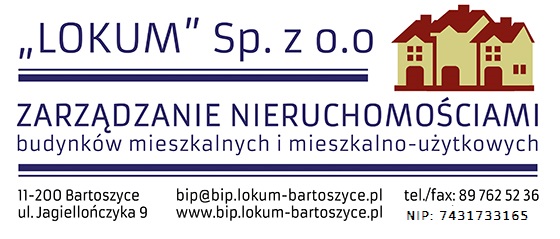 Bartoszyce, dnia 2020-06-09Ogłoszenie o wyniku postępowania       „LOKUM” Sp. z o. o. w Bartoszycach, ul. Jagiellończyka 9 informuje,     że na ogłoszone zaproszenie do składania ofert na  wykonanie „Projektu wewnętrznej   instalacji centralnego ogrzewania, ciepłej wody użytkowej , cyrkulacji, oraz budowę lokalnej kotłowni gazowej” w  budynku   mieszkalnym przy  ulicy Starzyńskiego  5   w Bartoszycach  wpłynęła 1 oferta.Wybrano ofertę firmy:    Projektowanie i Nadzór „PiN" Andrzej Wygonowski ul. Wyspiańskiego 44, 4-100 Ostródana sumę 8 900,00 PLN brutto. Termin wykonania robót:  31.07.2020r.